Российская ФедерацияНовгородская областьАДМИНИСТРАЦИЯ ВАЛДАЙСКОГО МУНИЦИПАЛЬНОГО РАЙОНАП О С Т А Н О В Л Е Н И Е26.01.2023 № 124ВалдайОб утверждении муниципальной программы «Совершенствование и содержание дорожного хозяйства на территории Валдайскогогородского поселения на 2023 - 2025 годы»В соответствии с постановлением Администрации Валдайского муниципального района от 16.01.2020 № 48 «Об утверждении Порядка принятия решения о разработке муниципальных программ Валдайского муниципального района и Валдайского городского поселения, их формирования, реализации и проведения оценки эффективности» Администрация Валдайского муниципального района ПОСТАНОВЛЯЕТ:1. Утвердить муниципальную программу «Совершенствование и содержание дорожного хозяйства на территории Валдайского городского поселения на 2023 - 2025 годы».2. Признать утратившими силу постановления Администрации Валдайского муниципального района:от 29.11.2019 № 2043 «Об утверждении муниципальной программы «Совершенствование и содержание дорожного хозяйства на территории Валдайского городского поселения на 2020 - 2024 годы»; от 24.03.2020 № 422 «О внесении изменений в муниципальную программу «Совершенствование и содержание дорожного хозяйства на территории Валдайского городского поселения на 2020 - 2024 годы»;от 31.03.2020 № 461 «О внесении изменений в муниципальную программу «Совершенствование и содержание дорожного хозяйства на территории Валдайского городского поселения на 2020 - 2024 годы»; от 28.05.2020 № 693 «О внесении изменений в муниципальную программу «Совершенствование и содержание дорожного хозяйства на территории Валдайского городского поселения на 2020 - 2024 годы»; от 07.08.2020 № 1195 «О внесении изменений в муниципальную программу «Совершенствование и содержание дорожного хозяйства на территории Валдайского городского поселения на 2020 - 2024 годы»; от 29.09.2020 № 1493 «О внесении изменений в муниципальную программу «Совершенствование и содержание дорожного хозяйства на территории Валдайского городского поселения на 2020 - 2024 годы»; от 09.10.2020 № 1542 «О внесении изменений в муниципальную программу «Совершенствование и содержание дорожного хозяйства на территории Валдайского городского поселения на 2020 - 2024 годы»; от 16.10.2020 № 1596 «О внесении изменений в муниципальную программу «Совершенствование и содержание дорожного хозяйства на территории Валдайского городского поселения на 2020 - 2024 годы»; от 25.12.2020 № 2061 «О внесении изменений в муниципальную программу «Совершенствование и содержание дорожного хозяйства на территории Валдайского городского поселения на 2020 - 2024 годы»; от 25.01.2021 № 77 «О внесении изменений в муниципальную программу «Совершенствование и содержание дорожного хозяйства на территории Валдайского городского поселения на 2020 - 2024 годы»; от 16.03.2021 № 418 «О внесении изменений в муниципальную программу «Совершенствование и содержание дорожного хозяйства на территории Валдайского городского поселения на 2020 - 2024 годы»; от 30.04.2021 № 780 «О внесении изменений в муниципальную программу «Совершенствование и содержание дорожного хозяйства на территории Валдайского городского поселения на 2020 - 2024 годы»;от 05.07.2021 № 1147 «О внесении изменений в муниципальную программу «Совершенствование и содержание дорожного хозяйства на территории Валдайского городского поселения на 2020 - 2024 годы»; от 26.08.2021 № 1546 «О внесении изменений в муниципальную программу «Совершенствование и содержание дорожного хозяйства на территории Валдайского городского поселения на 2020 - 2024 годы»; от 30.09.2021 № 1761 «О внесении изменений в муниципальную программу «Совершенствование и содержание дорожного хозяйства на территории Валдайского городского поселения на 2020 - 2024 годы»; от 28.12.2021 № 2503 «О внесении изменений в муниципальную программу «Совершенствование и содержание дорожного хозяйства на территории Валдайского городского поселения на 2020 - 2024 годы»; от 24.01.2022 № 90 «О внесении изменений в муниципальную программу «Совершенствование и содержание дорожного хозяйства на территории Валдайского городского поселения на 2020 - 2024 годы»; от 09.03.2022 № 388 «О внесении изменений в муниципальную программу «Совершенствование и содержание дорожного хозяйства на территории Валдайского городского поселения на 2020 - 2024 годы»; от 05.04.2022 № 580 «О внесении изменений в муниципальную программу «Совершенствование и содержание дорожного хозяйства на территории Валдайского городского поселения на 2020 - 2024 годы»;от 26.05.2022 № 983 «О внесении изменений в муниципальную программу «Совершенствование и содержание дорожного хозяйства на территории Валдайского городского поселения на 2020 - 2024 годы»; от 15.07.2022 № 1401 «О внесении изменений в муниципальную программу «Совершенствование и содержание дорожного хозяйства на территории Валдайского городского поселения на 2020 - 2024 годы»; от 29.08.2022 № 1717 «О внесении изменений в муниципальную программу «Совершенствование и содержание дорожного хозяйства на территории Валдайского городского поселения на 2020 - 2024 годы».3. Опубликовать постановление в бюллетене «Валдайский Вестник» и разместить на официальном сайте Администрации Валдайского муниципального района в сети «Интернет».Глава муниципального района		Ю.В.СтадэУТВЕРЖДЕНАпостановлением Администрациимуниципального районаот 26.01.2023 № 124Муниципальная программа«Совершенствование и содержание дорожного хозяйства на территории Валдайского городского поселения на 2023 - 2025 годы»ПАСПОРТмуниципальной программыСовершенствование и содержание дорожного хозяйства на территории Валдайского городского поселения на 2023 - 2025 годы»(далее муниципальная программа)1. Ответственный исполнитель муниципальной программы:комитет жилищно-коммунального и дорожного хозяйства.2. Соисполнители муниципальной программы: нет.3. Цели муниципальной программы:улучшение условий для безопасного и бесперебойного движения автомобильного транспорта путем обеспечения сохранности автомобильных дорог общего пользования местного значения на территории Валдайского городского поселения, улучшение их транспортно-эксплуатационного состояния и предупреждение причин возникновения дорожно-транспортных происшествий.4. Задачи муниципальной программы:обеспечение мероприятий по содержанию и ремонту автомобильных дорог общего пользования местного значения на территории Валдайского муниципального района за счет средств областного бюджета и бюджета Валдайского городского поселения;обеспечение мероприятий по безопасности дорожного движения на территории Валдайского городского поселения за счет средств бюджета Валдайского городского поселения.5. Подпрограммы муниципальной программы:Содержание и ремонт автомобильных дорог общего пользования местного значения на территории Валдайского городского поселения за счет средств областного бюджета и бюджета Валдайского городского поселения;Обеспечение безопасности дорожного движения на территории Валдайского городского поселения за счет средств бюджета Валдайского городского поселения.6. Сроки реализации муниципальной программы: 2023 - 2025 годы.7. Объемы и источники финансирования муниципальной программы с разбивкой по годам реализации:8. Ожидаемые конечные результаты реализации муниципальной программы:снижение к 2025 году доли автомобильных дорог общего пользования местного значения, не соответствующих нормативным требованиям;увеличение к 2025 году доли автомобильных дорог общего пользования местного значения, в отношении которых произведен ремонт;улучшение к 2025 году состояния улично-дорожной сети;сокращение к 2025 году числа дорожно-транспортных происшествий с пострадавшими.ПОДПРОГРАММА«Строительство, ремонт и содержание автомобильных дорог общего пользования местного значения на территории Валдайского городского поселения за счет средств областного бюджета и бюджета Валдайского городского поселения» муниципальной программы «Совершенствование и содержание дорожного хозяйства на территории Валдайского городского поселения на 2023-2025 годы»ПАСПОРТподпрограммы «Строительство, ремонт и содержание автомобильных дорог общего пользования местного значения на территории Валдайского городского поселения за счет средств областного бюджета и бюджета Валдайского городского поселения»1. Исполнитель подпрограммы:комитет жилищно-коммунального и дорожного хозяйства.2. Задачи подпрограммы:Обеспечение мероприятий по содержанию и ремонту автомобильных дорог общего пользования местного значения на территории Валдайского муниципального района за счет средств областного бюджета и бюджета Валдайского городского поселения.3. Сроки реализации подпрограммы: 2023 - 2025 годы.4. Объемы и источники финансирования подпрограммы с разбивкой по годам реализации:5. Ожидаемые конечные результаты реализации подпрограммы:снижение к 2025 году доли автомобильных дорог общего пользования местного значения, не соответствующих нормативным требованиям;увеличение к 2025 году доли автомобильных дорог общего пользования местного значения, в отношении которых произведен ремонт;улучшение к 2025 году состояния улично-дорожной сети.ПОДПРОГРАММА«Обеспечение безопасности дорожного движения на территории Валдайского городского поселения за счет средств бюджета Валдайского городского поселения» муниципальной программы «Совершенствование и содержание дорожного хозяйства на территории Валдайского городского поселения на 2023-2025 годы»ПАСПОРТподпрограммы «Обеспечение безопасности дорожного движения на территории Валдайского городского поселения за счет средств бюджета Валдайского городского поселения»1. Исполнитель подпрограммы:комитет жилищно-коммунального и дорожного хозяйства.2. Задачи подпрограммы:обеспечение мероприятий по безопасности дорожного движения на территории Валдайского городского поселения за счет средств бюджета Валдайского городского поселения.3. Сроки реализации подпрограммы: 2023 - 2025 годы.4. Объемы и источники финансирования подпрограммы с разбивкой по годам реализации:5. Ожидаемые конечные результаты реализации подпрограммы:сокращение к 2025 году числа дорожно-транспортных происшествий с пострадавшими.Характеристика текущего состояния улично-дорожной сетитерритории Валдайского городского поселенияОдним из основополагающих условий развития Валдайского городского поселения является комплексное развитие транспортной инфраструктуры. Этапом, предшествующим разработке основных мероприятий муниципальной программы, является проведение анализа и оценка социально-экономического и территориального развития муниципального образования.Анализ и оценка социально-экономического и территориального развития муниципального образования, а также прогноз его развития проводится по следующим направлениям:демографическое развитие;перспективное строительство;состояние транспортной инфраструктуры.Муниципальная программа направлена на обеспечение надежного и устойчивого обслуживания потребителей услугами, снижение износа объектов транспортной инфраструктуры. Основными целями программы являются:обеспечение безопасности, качества и эффективности транспортного обслуживания населения, а также юридических лиц и индивидуальных предпринимателей, осуществляющих экономическую деятельность (далее субъекты экономической деятельности) на территории муниципального образования;обеспечение доступности объектов транспортной инфраструктуры для населения и субъектов экономической деятельности в соответствии с нормативами градостроительного проектирования поселения;развитие транспортной инфраструктуры в соответствии с потребностями населения в передвижении, субъектов экономической деятельности - в перевозке пассажиров и грузов на территории муниципального образования;развитие транспортной инфраструктуры, сбалансированное с градостроительной деятельностью в муниципальном образовании;обеспечение условий для управления транспортным спросом;создание приоритетных условий для обеспечения безопасности жизни и здоровья участников дорожного движения по отношению к экономическим результатам хозяйственной деятельности;создание приоритетных условий движения транспортных средств общего пользования по отношению к иным транспортным средствам;условия для пешеходного передвижения населения;эффективность функционирования действующей транспортной инфраструктуры.Бюджетные средства, направляемые на реализацию муниципальной Программы, должны быть предназначены для реализации проектов модернизации объектов транспортной инфраструктуры и дорожного хозяйства, связанных с ремонтом существующих объектов, а также со строительством новых объектов.Развитие транспортной инфраструктуры Валдайского городского поселения является необходимым условием улучшения качества жизни населения.Транспортная инфраструктура Валдайского городского поселения является составляющей инфраструктуры Валдайского района Новгородской области.Валдайское городское поселение расположено в юго-восточной части Новгородской области и в центральной части Валдайского района. Валдайское городское поселение входит в состав Валдайского района Новгородской области.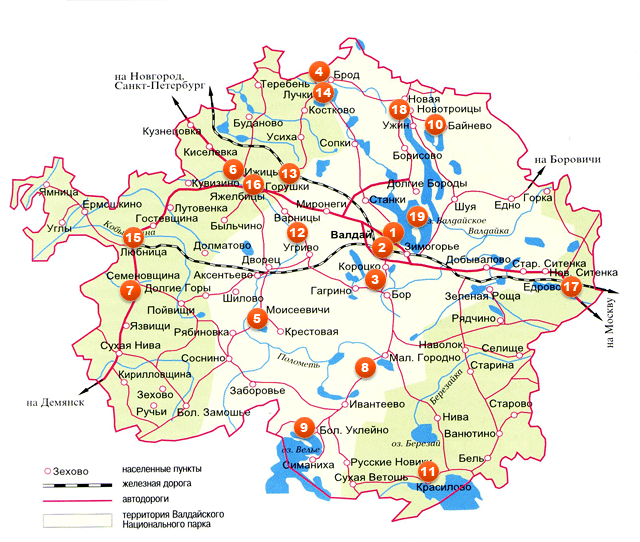 Валдайское городское поселение граничит:на севере и северо-востоке - с Рощинским сельским поселением;на юго-востоке - с Едровским сельским поселением;на юге и юго-западе - с Короцким сельским поселением;на западе - с Яжелбицким сельским поселением.Город Валдай расположен в  к юго-востоку от областного центра – города Великий Новгород, в  от Москвы и в  от Санкт-Петербурга, является районным центром Валдайского района. Город Валдай находится на Валдайской возвышенности, на берегу Валдайского озера, на 386-м километре автодороги Москва - Санкт-Петербург (М-10).Село Зимогорье расположено в непосредственной близости с юго-востока от административного центра города Валдай на федеральной автомобильной дороге «Россия» М-10 (E 105). Северной частью Зимогорье выходит на побережье Валдайского озера. С севера от села проходит линия Октябрьской железной дороги Бологое - Московское - Валдай - Старая Русса - Дно-1.Город Валдай расположен на 58-й параллели в северо-восточной части Восточно-Европейской (Русской равнины), в центре Валдайской возвышенности. По схематической карте территории Российской Федерации для строительства (СНиП 23-01-99*) он относится к климатическому подрайону ПВ и в целом характеризуется как район умеренно-континентального климата с умеренно теплым летом, довольно продолжительной умеренно холодной зимой.Протяженность автомобильных дорог на территории городского поселения составляет 78,6 км.На сегодняшний день большая часть основных улиц и дорог Валдайского городского поселения выполнена в капитальном исполнении (асфальтобетонное).Основные показатели и анализ социальных, финансово-экономических и прочих рисков реализации муниципальной программыМуниципальная программа включает в себя комплекс скоординированных мероприятий, необходимых для содержания и восстановления первоначальных транспортно-эксплуатационных характеристик и потребительских свойств автомобильных дорог и сооружений на них и развитие автомобильных дорог общего пользования местного значения на территории Валдайского городского поселения.Исходя из целей муниципальной программы, предусматриваются основные направления ее реализации:развитие и совершенствование автомобильных дорог;своевременное и качественное проведение дорожных работ для повышения уровня безопасности дорожного движения;совершенствование системы организации дорожного движения.Муниципальная программа представляет собой систему мероприятий, взаимоувязанных по задаче, срокам осуществления и ресурсам, обеспечивающих в рамках реализации ключевых муниципальных функций достижение приоритетов и целей муниципальной политики в сфере развития дорожного хозяйства  Валдайского городского поселения.Реализация муниципальной программы сопряжена с рядом макроэкономических, социальных, финансовых и иных рисков, которые могут привести к несвоевременному или неполному решению задач муниципальной программы, нерациональному использованию ресурсов, другим негативным последствиям.К числу макроэкономических рисков также следует отнести возможное снижение объемов производства и предложения на рынке строительных материалов может привести к их дефициту и замедлению темпов реализации мероприятий муниципальной программы в области строительства, реконструкции, ремонта и содержания автомобильных дорог. Вместе с тем, увеличение объемов реализации мероприятий муниципальной программы, в первую очередь, в области содержания и ремонта автомобильных дорог, может обеспечить дополнительную занятость лиц.Управление рисками при реализации муниципальной программы и минимизация их негативных последствий при выполнении мероприятий муниципальной Программы будет осуществляться на основе оперативного и среднесрочного планирования работ.Система управления реализацией муниципальной программы предусматривает следующие меры, направленные на управление рисками:использование принципа гибкости ресурсного обеспечения при планировании мероприятий, своевременной корректировки планов для обеспечения наиболее эффективного использования выделенных ресурсов;периодическая корректировка состава программных мероприятий и показателей с учетом достигнутых результатов и текущих условий реализации муниципальной программы.Механизм реализации и управления муниципальной программыМеханизм реализации муниципальной программы включает в себя систему комплексных мероприятий.Реализация муниципальной программы предусматривает целевое использование средств в соответствии с поставленными задачами.В ходе реализации муниципальной программы отдельные ее мероприятия в установленном порядке могут уточняться, а объем расходов бюджетов корректироваться.Основными вопросами, подлежащими контролю в процессе реализации муниципальной программы, являются:эффективное и целевое использование средств бюджета;соблюдение законодательства Российской Федерации при проведении торгов, заключении муниципальных контактов на выполнение работ по строительству, капитальному ремонту, ремонту и содержанию автомобильных дорог местного значения с подрядной организацией;осуществление контроля за соблюдением требований строительных норм и правил, государственных стандартов и технических регламентов;гарантийными обязательствами подрядных организаций по поддержанию требуемого состояния объектов.Комитет жилищно-коммунального и дорожного хозяйства Администрации муниципального района как ответственный исполнитель муниципальной программы до 20 июля текущего года и до 1 марта года, следующего за отчетным готовит полугодовой и годовой отчеты о ходе реализации муниципальной программы по форме, установленной постановлением Администрации Валдайского муниципального района от 16.01.2020 № 48 «Об утверждении Порядка принятия решений о разработке муниципальных программ Валдайского городского поселения, их формирования, реализации и проведении оценки эффективности», обеспечивает их согласование с заместителем Главы администрации муниципального района, осуществляющим координацию деятельности ответственного исполнителя и направляет в комитет экономического развития Администрации муниципального района.Приложение 1к постановлению Администрациимуниципального районаот 26.01.2023 № 124ПЕРЕЧЕНЬцелевых показателей муниципальной программы Приложение 2к постановлению Администрациимуниципального районаот 26.01.2023 № 124Мероприятия муниципальной программыПриложение 3к постановлению Администрациимуниципального районаот 26.01.2023 № 124ПЕРЕЧЕНЬдорожных работ на автомобильных дорогах общего пользования местного значения, расположенных на территории Валдайского городского поселения за счет средств бюджета Валдайского городского поселения и средств бюджета Новгородской области на 2023 годПриложение 4к постановлению Администрациимуниципального районаот 26.01.2023 № 124ПЕРЕЧЕНЬ ОБЪЕКТОВдорожных работ на автомобильных дорогах общего пользования местного значения, расположенных на территории Валдайского городского поселения за счет средств бюджета Валдайского городского поселения и средств бюджета Новгородской области на 2024 годГодИсточник финансированияИсточник финансированияИсточник финансированияИсточник финансированияИсточник финансированияГодобластной бюджетфедеральный бюджетбюджет Валдайского городского поселениявнебюджетные средствавсего123567202386 574 80021 537 850108 112 6502024135 826 80022 500 100158 326 90020257 236 00023 638 95030 874 950Всего25 326 00067 676 900297 314 500ГодИсточник финансированияИсточник финансированияИсточник финансированияИсточник финансированияИсточник финансированияГодобластной бюджетфедеральный бюджетбюджет Валдайского городского поселениявнебюджетные средствавсего123567202386 574 80015 290 733101 865 5332024135 826 80017 652 983153 479 78320257 236 00018 791 83326 027 833Всего25 326 00051 735 549281 373 149ГодИсточник финансированияИсточник финансированияИсточник финансированияИсточник финансированияИсточник финансированияГодобластной бюджетфедеральный бюджетбюджет Валдайского городского поселениявнебюджетные средствавсего1234562023--5 247 1175 247 1172024--4 847 1174 847 1172025--4 847 1174 847 117Всего--14 941 35114 941 351№ п/пНаименование целевого показателяЕди-ница изме-ренияБазовое значение целевого показа-теля (2022 год)Значение целевого показателя по годамЗначение целевого показателя по годамЗначение целевого показателя по годам№ п/пНаименование целевого показателяЕди-ница изме-ренияБазовое значение целевого показа-теля (2022 год)2023202420251.Подпрограмма «Строительство, ремонт и содержание автомобильных дорог общего пользования местного значения на территории Валдайского городского поселения за счет средств областного бюджета и бюджета Валдайского городского поселения»Подпрограмма «Строительство, ремонт и содержание автомобильных дорог общего пользования местного значения на территории Валдайского городского поселения за счет средств областного бюджета и бюджета Валдайского городского поселения»Подпрограмма «Строительство, ремонт и содержание автомобильных дорог общего пользования местного значения на территории Валдайского городского поселения за счет средств областного бюджета и бюджета Валдайского городского поселения»Подпрограмма «Строительство, ремонт и содержание автомобильных дорог общего пользования местного значения на территории Валдайского городского поселения за счет средств областного бюджета и бюджета Валдайского городского поселения»Подпрограмма «Строительство, ремонт и содержание автомобильных дорог общего пользования местного значения на территории Валдайского городского поселения за счет средств областного бюджета и бюджета Валдайского городского поселения»Подпрограмма «Строительство, ремонт и содержание автомобильных дорог общего пользования местного значения на территории Валдайского городского поселения за счет средств областного бюджета и бюджета Валдайского городского поселения»1.1.Доля автомобильных дорог, тротуаров, автобусных остановок в зимний и летний периоды на территории Валдайского городского поселения в нормативном состоянии, подлежащих уборке%100 %1001001001.2.Площадь отремонтированных автомобильных дорог, пешеходных дорожек общего пользования местного значения, а также площадь ямочного ремонтакв.м10 00010 00010 0001.3.Количество автомобильных дорог (тротуаров) общего пользования местного значения, на которые разработана проектно-сметная документация на капитальный ремонт, строительство и (или) реконструкцию автомобильных дорог общего пользования местного значенияшт.2221.4.Количество паспортизированных автомобильных дорог и проездов общего пользования местного значенияшт.2221.5.Количество и площадь отремонтированных подъездов к дворовым территориямшт./ кв.м0001.6.Количество построенных автомобильных дорог общего пользования местного значенияшт.0002.Подпрограмма «Обеспечение безопасности дорожного движения на территории Валдайского городского поселения за счет средств бюджета Валдайского городского поселения»Подпрограмма «Обеспечение безопасности дорожного движения на территории Валдайского городского поселения за счет средств бюджета Валдайского городского поселения»Подпрограмма «Обеспечение безопасности дорожного движения на территории Валдайского городского поселения за счет средств бюджета Валдайского городского поселения»Подпрограмма «Обеспечение безопасности дорожного движения на территории Валдайского городского поселения за счет средств бюджета Валдайского городского поселения»Подпрограмма «Обеспечение безопасности дорожного движения на территории Валдайского городского поселения за счет средств бюджета Валдайского городского поселения»Подпрограмма «Обеспечение безопасности дорожного движения на территории Валдайского городского поселения за счет средств бюджета Валдайского городского поселения»2.1.Доля обслуживаемых светофорных объектов%100 %1001001002.2.Количество обустроенных автобусных посадочных площадокшт.50002.3.Количество приобретенных технических средств организации дорожного движенияшт.1421211421212.4.Количество установленных технических средств организации дорожного движенияшт.302730302.5.Площадь нанесенной дорожной разметки, кв.мкв.м4329,354329,354329,354329,352.6Ремонт (реконструкция) светофорного объекташт0100№ 
п/пНаименование мероприятияНаименование мероприятияИсполнитель мероприятияИсполнитель мероприятияСрок реалии-зацииСрок реалии-зацииЦелевой пока-зательЦелевой пока-зательИсточник финансированияОбъем финансирования по годам, тыс.руб.Объем финансирования по годам, тыс.руб.Объем финансирования по годам, тыс.руб.Объем финансирования по годам, тыс.руб.Объем финансирования по годам, тыс.руб.№ 
п/пНаименование мероприятияНаименование мероприятияИсполнитель мероприятияИсполнитель мероприятияСрок реалии-зацииСрок реалии-зацииЦелевой пока-зательЦелевой пока-зательИсточник финансирования202320242024202520251223344556788991.Подпрограмма «Строительство, ремонт и содержание автомобильных дорог общего пользования местного значения на территории Валдайского городского поселения за счет средств областного бюджета и бюджета Валдайского городского поселения»Подпрограмма «Строительство, ремонт и содержание автомобильных дорог общего пользования местного значения на территории Валдайского городского поселения за счет средств областного бюджета и бюджета Валдайского городского поселения»Подпрограмма «Строительство, ремонт и содержание автомобильных дорог общего пользования местного значения на территории Валдайского городского поселения за счет средств областного бюджета и бюджета Валдайского городского поселения»Подпрограмма «Строительство, ремонт и содержание автомобильных дорог общего пользования местного значения на территории Валдайского городского поселения за счет средств областного бюджета и бюджета Валдайского городского поселения»Подпрограмма «Строительство, ремонт и содержание автомобильных дорог общего пользования местного значения на территории Валдайского городского поселения за счет средств областного бюджета и бюджета Валдайского городского поселения»Подпрограмма «Строительство, ремонт и содержание автомобильных дорог общего пользования местного значения на территории Валдайского городского поселения за счет средств областного бюджета и бюджета Валдайского городского поселения»Подпрограмма «Строительство, ремонт и содержание автомобильных дорог общего пользования местного значения на территории Валдайского городского поселения за счет средств областного бюджета и бюджета Валдайского городского поселения»Подпрограмма «Строительство, ремонт и содержание автомобильных дорог общего пользования местного значения на территории Валдайского городского поселения за счет средств областного бюджета и бюджета Валдайского городского поселения»Подпрограмма «Строительство, ремонт и содержание автомобильных дорог общего пользования местного значения на территории Валдайского городского поселения за счет средств областного бюджета и бюджета Валдайского городского поселения»Подпрограмма «Строительство, ремонт и содержание автомобильных дорог общего пользования местного значения на территории Валдайского городского поселения за счет средств областного бюджета и бюджета Валдайского городского поселения»Подпрограмма «Строительство, ремонт и содержание автомобильных дорог общего пользования местного значения на территории Валдайского городского поселения за счет средств областного бюджета и бюджета Валдайского городского поселения»Подпрограмма «Строительство, ремонт и содержание автомобильных дорог общего пользования местного значения на территории Валдайского городского поселения за счет средств областного бюджета и бюджета Валдайского городского поселения»Подпрограмма «Строительство, ремонт и содержание автомобильных дорог общего пользования местного значения на территории Валдайского городского поселения за счет средств областного бюджета и бюджета Валдайского городского поселения»Подпрограмма «Строительство, ремонт и содержание автомобильных дорог общего пользования местного значения на территории Валдайского городского поселения за счет средств областного бюджета и бюджета Валдайского городского поселения»1.1.Задача 1. Обеспечение мероприятий по строительству,  ремонту и содержанию автомобильных дорог общего пользования местного значения на территории Валдайского городского поселения за счет средств областного бюджета и бюджета Валдайского городского поселенияЗадача 1. Обеспечение мероприятий по строительству,  ремонту и содержанию автомобильных дорог общего пользования местного значения на территории Валдайского городского поселения за счет средств областного бюджета и бюджета Валдайского городского поселенияЗадача 1. Обеспечение мероприятий по строительству,  ремонту и содержанию автомобильных дорог общего пользования местного значения на территории Валдайского городского поселения за счет средств областного бюджета и бюджета Валдайского городского поселенияЗадача 1. Обеспечение мероприятий по строительству,  ремонту и содержанию автомобильных дорог общего пользования местного значения на территории Валдайского городского поселения за счет средств областного бюджета и бюджета Валдайского городского поселенияЗадача 1. Обеспечение мероприятий по строительству,  ремонту и содержанию автомобильных дорог общего пользования местного значения на территории Валдайского городского поселения за счет средств областного бюджета и бюджета Валдайского городского поселенияЗадача 1. Обеспечение мероприятий по строительству,  ремонту и содержанию автомобильных дорог общего пользования местного значения на территории Валдайского городского поселения за счет средств областного бюджета и бюджета Валдайского городского поселенияЗадача 1. Обеспечение мероприятий по строительству,  ремонту и содержанию автомобильных дорог общего пользования местного значения на территории Валдайского городского поселения за счет средств областного бюджета и бюджета Валдайского городского поселенияЗадача 1. Обеспечение мероприятий по строительству,  ремонту и содержанию автомобильных дорог общего пользования местного значения на территории Валдайского городского поселения за счет средств областного бюджета и бюджета Валдайского городского поселенияЗадача 1. Обеспечение мероприятий по строительству,  ремонту и содержанию автомобильных дорог общего пользования местного значения на территории Валдайского городского поселения за счет средств областного бюджета и бюджета Валдайского городского поселенияЗадача 1. Обеспечение мероприятий по строительству,  ремонту и содержанию автомобильных дорог общего пользования местного значения на территории Валдайского городского поселения за счет средств областного бюджета и бюджета Валдайского городского поселенияЗадача 1. Обеспечение мероприятий по строительству,  ремонту и содержанию автомобильных дорог общего пользования местного значения на территории Валдайского городского поселения за счет средств областного бюджета и бюджета Валдайского городского поселенияЗадача 1. Обеспечение мероприятий по строительству,  ремонту и содержанию автомобильных дорог общего пользования местного значения на территории Валдайского городского поселения за счет средств областного бюджета и бюджета Валдайского городского поселенияЗадача 1. Обеспечение мероприятий по строительству,  ремонту и содержанию автомобильных дорог общего пользования местного значения на территории Валдайского городского поселения за счет средств областного бюджета и бюджета Валдайского городского поселенияЗадача 1. Обеспечение мероприятий по строительству,  ремонту и содержанию автомобильных дорог общего пользования местного значения на территории Валдайского городского поселения за счет средств областного бюджета и бюджета Валдайского городского поселения1.1.1.Содержание автомобильных дорог, тротуаров, автобусных остановок в зимний и летний периоды на территории Валдайского городского поселения в нормативном состоянииСодержание автомобильных дорог, тротуаров, автобусных остановок в зимний и летний периоды на территории Валдайского городского поселения в нормативном состояниикомитет жилищно-коммунального и дорожного хозяйства Администрации муниципального районакомитет жилищно-коммунального и дорожного хозяйства Администрации муниципального района2023-2025 годы2023-2025 годы1.11.1бюджет Валдайского городского поселения4 583,805043 000,003 000,003 000,003 000,001.1.1.Содержание автомобильных дорог, тротуаров, автобусных остановок в зимний и летний периоды на территории Валдайского городского поселения в нормативном состоянииСодержание автомобильных дорог, тротуаров, автобусных остановок в зимний и летний периоды на территории Валдайского городского поселения в нормативном состояниикомитет жилищно-коммунального и дорожного хозяйства Администрации муниципального районакомитет жилищно-коммунального и дорожного хозяйства Администрации муниципального района2023-2025 годы2023-2025 годы1.11.1областной бюджет0,000,000,000,000,001.1.1.Содержание автомобильных дорог, тротуаров, автобусных остановок в зимний и летний периоды на территории Валдайского городского поселения в нормативном состоянииСодержание автомобильных дорог, тротуаров, автобусных остановок в зимний и летний периоды на территории Валдайского городского поселения в нормативном состояниикомитет жилищно-коммунального и дорожного хозяйства Администрации муниципального районакомитет жилищно-коммунального и дорожного хозяйства Администрации муниципального района2023-2025 годы2023-2025 годы1.11.1итого4 583,805043 000,003 000,003 000,003 000,001.1.2Капитальный ремонт автомобильной дороги общего пользования местного значения «Валдай-Соколова « Москва-Санкт-Петербург» ул.Песчаная г.ВалдайКапитальный ремонт автомобильной дороги общего пользования местного значения «Валдай-Соколова « Москва-Санкт-Петербург» ул.Песчаная г.Валдайкомитет жилищно-коммунального и дорожного хозяйства Администрации муниципального районакомитет жилищно-коммунального и дорожного хозяйства Администрации муниципального района2023-2025 годы2023-2025 годы1.21.2бюджет Валдайского городского поселения763,6061300,1941300,1940,00,01.1.2Капитальный ремонт автомобильной дороги общего пользования местного значения «Валдай-Соколова « Москва-Санкт-Петербург» ул.Песчаная г.ВалдайКапитальный ремонт автомобильной дороги общего пользования местного значения «Валдай-Соколова « Москва-Санкт-Петербург» ул.Песчаная г.Валдайкомитет жилищно-коммунального и дорожного хозяйства Администрации муниципального районакомитет жилищно-коммунального и дорожного хозяйства Администрации муниципального района2023-2025 годы2023-2025 годы1.21.2областной бюджет75 720,8000128590,80000128590,800000,00,01.1.2Капитальный ремонт автомобильной дороги общего пользования местного значения «Валдай-Соколова « Москва-Санкт-Петербург» ул.Песчаная г.ВалдайКапитальный ремонт автомобильной дороги общего пользования местного значения «Валдай-Соколова « Москва-Санкт-Петербург» ул.Песчаная г.Валдайкомитет жилищно-коммунального и дорожного хозяйства Администрации муниципального районакомитет жилищно-коммунального и дорожного хозяйства Администрации муниципального района2023-2025 годы2023-2025 годы1.21.2итого76484,406129890,994129890,994001.1.3.Ремонт автомобильных дорог  в рамках регионального проекта «Дорога к Дому»Ремонт автомобильных дорог  в рамках регионального проекта «Дорога к Дому»комитет жилищно-коммунального и дорожного хозяйства Администрации муниципального районакомитет жилищно-коммунального и дорожного хозяйства Администрации муниципального района2023-2025 годы2023-2025 годы1.2
1.71.2
1.7бюджет Валдайского городского поселения216,6220,000,000,000,001.1.3.Ремонт автомобильных дорог  в рамках регионального проекта «Дорога к Дому»Ремонт автомобильных дорог  в рамках регионального проекта «Дорога к Дому»комитет жилищно-коммунального и дорожного хозяйства Администрации муниципального районакомитет жилищно-коммунального и дорожного хозяйства Администрации муниципального района2023-2025 годы2023-2025 годы1.2
1.71.2
1.7областной бюджет4 115,800630,000,000,000,001.1.3.Ремонт автомобильных дорог  в рамках регионального проекта «Дорога к Дому»Ремонт автомобильных дорог  в рамках регионального проекта «Дорога к Дому»комитет жилищно-коммунального и дорожного хозяйства Администрации муниципального районакомитет жилищно-коммунального и дорожного хозяйства Администрации муниципального района2023-2025 годы2023-2025 годы1.2
1.71.2
1.7итого4332,422630,000,000,000,001.1.4Ремонт автомобильных дорог общего пользования местного значения; ямочный (карточный) ремонт, ремонт подъездов к дворовым территориямРемонт автомобильных дорог общего пользования местного значения; ямочный (карточный) ремонт, ремонт подъездов к дворовым территориямкомитет жилищно-коммунального и дорожного хозяйства Администрации муниципального районакомитет жилищно-коммунального и дорожного хозяйства Администрации муниципального района2023-2025 годы2023-2025 годы1.2
1.71.2
1.7бюджет Валдайского городского поселения6036,6999610 152,78910 152,78912 591,83312 591,8331.1.4Ремонт автомобильных дорог общего пользования местного значения; ямочный (карточный) ремонт, ремонт подъездов к дворовым территориямРемонт автомобильных дорог общего пользования местного значения; ямочный (карточный) ремонт, ремонт подъездов к дворовым территориямкомитет жилищно-коммунального и дорожного хозяйства Администрации муниципального районакомитет жилищно-коммунального и дорожного хозяйства Администрации муниципального района2023-2025 годы2023-2025 годы1.2
1.71.2
1.7областной бюджет6 738, 199377 236,007 236,007 236,007 236,001.1.4Ремонт автомобильных дорог общего пользования местного значения; ямочный (карточный) ремонт, ремонт подъездов к дворовым территориямРемонт автомобильных дорог общего пользования местного значения; ямочный (карточный) ремонт, ремонт подъездов к дворовым территориямкомитет жилищно-коммунального и дорожного хозяйства Администрации муниципального районакомитет жилищно-коммунального и дорожного хозяйства Администрации муниципального района2023-2025 годы2023-2025 годы1.2
1.71.2
1.7итого12 774,8993317388,78917388,78919 827, 83319 827, 833Итого по ремонту автомобильных дорог общего пользования местного значения; ямочный (карточный) ремонт, ремонт подъездов к дворовым территориямИтого по ремонту автомобильных дорог общего пользования местного значения; ямочный (карточный) ремонт, ремонт подъездов к дворовым территориямИтого по ремонту автомобильных дорог общего пользования местного значения; ямочный (карточный) ремонт, ремонт подъездов к дворовым территориямИтого по ремонту автомобильных дорог общего пользования местного значения; ямочный (карточный) ремонт, ремонт подъездов к дворовым территориямИтого по ремонту автомобильных дорог общего пользования местного значения; ямочный (карточный) ремонт, ремонт подъездов к дворовым территориямИтого по ремонту автомобильных дорог общего пользования местного значения; ямочный (карточный) ремонт, ремонт подъездов к дворовым территориямИтого по ремонту автомобильных дорог общего пользования местного значения; ямочный (карточный) ремонт, ремонт подъездов к дворовым территориямИтого по ремонту автомобильных дорог общего пользования местного значения; ямочный (карточный) ремонт, ремонт подъездов к дворовым территориямИтого по ремонту автомобильных дорог общего пользования местного значения; ямочный (карточный) ремонт, ремонт подъездов к дворовым территориямИтого по ремонту автомобильных дорог общего пользования местного значения; ямочный (карточный) ремонт, ремонт подъездов к дворовым территориям98 175,533150 279,783150 279,78319 827, 83319 827, 8331.1.5Паспортизация автомобильных дорог общего пользования местного значенияПаспортизация автомобильных дорог общего пользования местного значениякомитет жилищно-коммунального и дорожного хозяйства Администрации муниципального районакомитет жилищно-коммунального и дорожного хозяйства Администрации муниципального района2023-2025 годы2023-2025 годы1.41.4бюджет Валдайского городского поселения200,00200,00200,00200,00200,001.1.5Паспортизация автомобильных дорог общего пользования местного значенияПаспортизация автомобильных дорог общего пользования местного значениякомитет жилищно-коммунального и дорожного хозяйства Администрации муниципального районакомитет жилищно-коммунального и дорожного хозяйства Администрации муниципального района2023-2025 годы2023-2025 годы1.41.4областной бюджет0,000,000,000,000,001.1.5Паспортизация автомобильных дорог общего пользования местного значенияПаспортизация автомобильных дорог общего пользования местного значениякомитет жилищно-коммунального и дорожного хозяйства Администрации муниципального районакомитет жилищно-коммунального и дорожного хозяйства Администрации муниципального района2023-2025 годы2023-2025 годы1.41.4итого200,00200,00200,00200,00200,001.1.6Разработка и проверка ПСД на строительство (реконструкцию) автомобильных дорог общего пользования местного значения, экспертиза проектовРазработка и проверка ПСД на строительство (реконструкцию) автомобильных дорог общего пользования местного значения, экспертиза проектовкомитет жилищно-коммунального и дорожного хозяйства Администрации муниципального районакомитет жилищно-коммунального и дорожного хозяйства Администрации муниципального района2023-2024 годы2023-2024 годы1.31.3бюджет Валдайского городского поселения1 500,001 000,001 000,001 000,001 000,001.1.6Разработка и проверка ПСД на строительство (реконструкцию) автомобильных дорог общего пользования местного значения, экспертиза проектовРазработка и проверка ПСД на строительство (реконструкцию) автомобильных дорог общего пользования местного значения, экспертиза проектовкомитет жилищно-коммунального и дорожного хозяйства Администрации муниципального районакомитет жилищно-коммунального и дорожного хозяйства Администрации муниципального района2023-2024 годы2023-2024 годы1.31.3областной бюджет0,000,000,000,000,001.1.7Разработка ПСД по тротуарам г.ВалдайРазработка ПСД по тротуарам г.Валдайкомитет жилищно-коммунального и дорожного хозяйства Администрации муниципального районакомитет жилищно-коммунального и дорожного хозяйства Администрации муниципального района2023-2025 годы2023-2025 годы1.31.3бюджет Валдайского городского поселения1 990,001 000,001 000,001 000,001 000,001.1.7Разработка ПСД по тротуарам г.ВалдайРазработка ПСД по тротуарам г.Валдайкомитет жилищно-коммунального и дорожного хозяйства Администрации муниципального районакомитет жилищно-коммунального и дорожного хозяйства Администрации муниципального района2023-2025 годы2023-2025 годы1.31.3областной бюджет0,000,000,000,000,001.1.7Разработка ПСД по тротуарам г.ВалдайРазработка ПСД по тротуарам г.Валдайкомитет жилищно-коммунального и дорожного хозяйства Администрации муниципального районакомитет жилищно-коммунального и дорожного хозяйства Администрации муниципального района2023-2025 годы2023-2025 годы1.31.3итого по разработки и проверки ПСД на строительство3 490,002 000,002 000,002 000,002 000,001.1.8Строительство (реконструкция) автомобильных дорог общего пользования местного значенияСтроительство (реконструкция) автомобильных дорог общего пользования местного значениякомитет жилищно-коммунального и дорожного хозяйства Администрации муниципального районакомитет жилищно-коммунального и дорожного хозяйства Администрации муниципального района2020-2024 годы2020-2024 годы1.61.6бюджет Валдайского городского поселения1 000,001 000,001 000,001 000,001 000,001.1.8Строительство (реконструкция) автомобильных дорог общего пользования местного значенияСтроительство (реконструкция) автомобильных дорог общего пользования местного значениякомитет жилищно-коммунального и дорожного хозяйства Администрации муниципального районакомитет жилищно-коммунального и дорожного хозяйства Администрации муниципального района2020-2024 годы2020-2024 годы1.61.6областной бюджет0,000,000,000,000,001.1.8Строительство (реконструкция) автомобильных дорог общего пользования местного значенияСтроительство (реконструкция) автомобильных дорог общего пользования местного значениякомитет жилищно-коммунального и дорожного хозяйства Администрации муниципального районакомитет жилищно-коммунального и дорожного хозяйства Администрации муниципального района2020-2024 годы2020-2024 годы1.61.6итого1 000,001 000,001 000,001 000,001 000,00ИТОГО:ИТОГО:ИТОГО:ИТОГО:ИТОГО:ИТОГО:ИТОГО:ИТОГО:ИТОГО:ИТОГО:102 865,533153479,783153479,78326 027,83326 027,8332.Подпрограмма «Обеспечение безопасности дорожного движения на территории Валдайского городского поселения за счет средств бюджета Валдайского городского поселения»Подпрограмма «Обеспечение безопасности дорожного движения на территории Валдайского городского поселения за счет средств бюджета Валдайского городского поселения»Подпрограмма «Обеспечение безопасности дорожного движения на территории Валдайского городского поселения за счет средств бюджета Валдайского городского поселения»Подпрограмма «Обеспечение безопасности дорожного движения на территории Валдайского городского поселения за счет средств бюджета Валдайского городского поселения»Подпрограмма «Обеспечение безопасности дорожного движения на территории Валдайского городского поселения за счет средств бюджета Валдайского городского поселения»Подпрограмма «Обеспечение безопасности дорожного движения на территории Валдайского городского поселения за счет средств бюджета Валдайского городского поселения»Подпрограмма «Обеспечение безопасности дорожного движения на территории Валдайского городского поселения за счет средств бюджета Валдайского городского поселения»Подпрограмма «Обеспечение безопасности дорожного движения на территории Валдайского городского поселения за счет средств бюджета Валдайского городского поселения»Подпрограмма «Обеспечение безопасности дорожного движения на территории Валдайского городского поселения за счет средств бюджета Валдайского городского поселения»Подпрограмма «Обеспечение безопасности дорожного движения на территории Валдайского городского поселения за счет средств бюджета Валдайского городского поселения»Подпрограмма «Обеспечение безопасности дорожного движения на территории Валдайского городского поселения за счет средств бюджета Валдайского городского поселения»Подпрограмма «Обеспечение безопасности дорожного движения на территории Валдайского городского поселения за счет средств бюджета Валдайского городского поселения»Подпрограмма «Обеспечение безопасности дорожного движения на территории Валдайского городского поселения за счет средств бюджета Валдайского городского поселения»Подпрограмма «Обеспечение безопасности дорожного движения на территории Валдайского городского поселения за счет средств бюджета Валдайского городского поселения»2.1.Задача 2. Обеспечение мероприятий по безопасности дорожного движения на территории Валдайского городского поселения за счет средств бюджета Валдайского городского поселенияЗадача 2. Обеспечение мероприятий по безопасности дорожного движения на территории Валдайского городского поселения за счет средств бюджета Валдайского городского поселенияЗадача 2. Обеспечение мероприятий по безопасности дорожного движения на территории Валдайского городского поселения за счет средств бюджета Валдайского городского поселенияЗадача 2. Обеспечение мероприятий по безопасности дорожного движения на территории Валдайского городского поселения за счет средств бюджета Валдайского городского поселенияЗадача 2. Обеспечение мероприятий по безопасности дорожного движения на территории Валдайского городского поселения за счет средств бюджета Валдайского городского поселенияЗадача 2. Обеспечение мероприятий по безопасности дорожного движения на территории Валдайского городского поселения за счет средств бюджета Валдайского городского поселенияЗадача 2. Обеспечение мероприятий по безопасности дорожного движения на территории Валдайского городского поселения за счет средств бюджета Валдайского городского поселенияЗадача 2. Обеспечение мероприятий по безопасности дорожного движения на территории Валдайского городского поселения за счет средств бюджета Валдайского городского поселенияЗадача 2. Обеспечение мероприятий по безопасности дорожного движения на территории Валдайского городского поселения за счет средств бюджета Валдайского городского поселенияЗадача 2. Обеспечение мероприятий по безопасности дорожного движения на территории Валдайского городского поселения за счет средств бюджета Валдайского городского поселенияЗадача 2. Обеспечение мероприятий по безопасности дорожного движения на территории Валдайского городского поселения за счет средств бюджета Валдайского городского поселенияЗадача 2. Обеспечение мероприятий по безопасности дорожного движения на территории Валдайского городского поселения за счет средств бюджета Валдайского городского поселенияЗадача 2. Обеспечение мероприятий по безопасности дорожного движения на территории Валдайского городского поселения за счет средств бюджета Валдайского городского поселенияЗадача 2. Обеспечение мероприятий по безопасности дорожного движения на территории Валдайского городского поселения за счет средств бюджета Валдайского городского поселения2.1.1.Обслуживание и содержание светофорных объектовкомитет жилищно-коммунального и дорожного хозяйства Администрации муниципального районакомитет жилищно-коммунального и дорожного хозяйства Администрации муниципального района2023-2025 годы2023-2025 годы2.12.1бюджет Валдайского городского поселениябюджет Валдайского городского поселения200,00200,00200,00200,00200,002.1.1.Обслуживание и содержание светофорных объектовкомитет жилищно-коммунального и дорожного хозяйства Администрации муниципального районакомитет жилищно-коммунального и дорожного хозяйства Администрации муниципального района2023-2025 годы2023-2025 годы2.12.1областной бюджетобластной бюджет0,000,000,000,000,002.1.1.Обслуживание и содержание светофорных объектовкомитет жилищно-коммунального и дорожного хозяйства Администрации муниципального районакомитет жилищно-коммунального и дорожного хозяйства Администрации муниципального района2023-2025 годы2023-2025 годы2.12.1итогоитого200,00200,00200,00200,00200,002.1.2.Обустройство автобусных посадочных площадоккомитет жилищно-коммунального и дорожного хозяйства Администрации муниципального районакомитет жилищно-коммунального и дорожного хозяйства Администрации муниципального района2023-2025 годы2023-2025 годы2.32.3бюджет Валдайского городского поселениябюджет Валдайского городского поселения200,00200,00200,00200,00200,002.1.2.Обустройство автобусных посадочных площадоккомитет жилищно-коммунального и дорожного хозяйства Администрации муниципального районакомитет жилищно-коммунального и дорожного хозяйства Администрации муниципального района2023-2025 годы2023-2025 годы2.32.3областной бюджетобластной бюджет0,000,000,000,000,002.1.2.Обустройство автобусных посадочных площадоккомитет жилищно-коммунального и дорожного хозяйства Администрации муниципального районакомитет жилищно-коммунального и дорожного хозяйства Администрации муниципального района2023-2025 годы2023-2025 годы2.32.3итогоитого200,00200,00200,00200,00200,002.1.3.Приобретение и установка технических средств организации дорожного движениякомитет жилищно-коммунального и дорожного хозяйства Администрации муниципального районакомитет жилищно-коммунального и дорожного хозяйства Администрации муниципального района2023-2025 годы2023-2025 годы2.4,2.52.4,2.5бюджет Валдайского городского поселениябюджет Валдайского городского поселения150,154150,1541 150,1541 150,1541 150,1542.1.3.Приобретение и установка технических средств организации дорожного движениякомитет жилищно-коммунального и дорожного хозяйства Администрации муниципального районакомитет жилищно-коммунального и дорожного хозяйства Администрации муниципального района2023-2025 годы2023-2025 годы2.4,2.52.4,2.5областной бюджетобластной бюджет0,000,000,000,000,002.1.3.Приобретение и установка технических средств организации дорожного движениякомитет жилищно-коммунального и дорожного хозяйства Администрации муниципального районакомитет жилищно-коммунального и дорожного хозяйства Администрации муниципального района2023-2025 годы2023-2025 годы2.4,2.52.4,2.5итогоитого150,154150,1541 150,1541 150,1541 150,1542.1.4.Нанесение дорожной разметкикомитет жилищно-коммунального и дорожного хозяйства Администрации муниципального районакомитет жилищно-коммунального и дорожного хозяйства Администрации муниципального района2023-2025 годы2023-2025 годы2.52.5бюджет Валдайского городского поселениябюджет Валдайского городского поселения3 296,9633 296,9633 296,9633 296,9633 296,9632.1.4.Нанесение дорожной разметкикомитет жилищно-коммунального и дорожного хозяйства Администрации муниципального районакомитет жилищно-коммунального и дорожного хозяйства Администрации муниципального района2023-2025 годы2023-2025 годы2.52.5областной бюджетобластной бюджет0,000,000,000,000,002.1.4.Нанесение дорожной разметкикомитет жилищно-коммунального и дорожного хозяйства Администрации муниципального районакомитет жилищно-коммунального и дорожного хозяйства Администрации муниципального района2023-2025 годы2023-2025 годы2.52.5итогоитого3 296,9633 296,9633 296,9633 296,9633 296,9632.1.5.Ремонт (реконструкция) светофорного объектакомитет жилищно – коммунального и дорожного хозяйства Администрации муниципального районакомитет жилищно – коммунального и дорожного хозяйства Администрации муниципального района2023-2025 годы2023-2025 годы2.6.2.6.бюджет Валдайского городского поселениябюджет Валдайского городского поселения1 400,001 400,000,000,000,002.1.5.Ремонт (реконструкция) светофорного объектакомитет жилищно – коммунального и дорожного хозяйства Администрации муниципального районакомитет жилищно – коммунального и дорожного хозяйства Администрации муниципального района2023-2025 годы2023-2025 годы2.6.2.6.областной бюджетобластной бюджет0,000,000,000,000,002.1.5.Ремонт (реконструкция) светофорного объектакомитет жилищно – коммунального и дорожного хозяйства Администрации муниципального районакомитет жилищно – коммунального и дорожного хозяйства Администрации муниципального района2023-2025 годы2023-2025 годы2.6.2.6.итогоитого1 400,001 400,000,000,000,00ИТОГО:ИТОГО:ИТОГО:ИТОГО:ИТОГО:ИТОГО:ИТОГО:ИТОГО:ИТОГО:ИТОГО:5 247,1175 247,1174 847,1174 847,1174 847,117ТЕРРИТОРИЯ ВАЛДАЙСКОГО ГОРОДСКОГО ПОСЕЛЕНИЯ(г. Валдай и с. Зимогорье Валдайского района)ТЕРРИТОРИЯ ВАЛДАЙСКОГО ГОРОДСКОГО ПОСЕЛЕНИЯ(г. Валдай и с. Зимогорье Валдайского района)ТЕРРИТОРИЯ ВАЛДАЙСКОГО ГОРОДСКОГО ПОСЕЛЕНИЯ(г. Валдай и с. Зимогорье Валдайского района)ТЕРРИТОРИЯ ВАЛДАЙСКОГО ГОРОДСКОГО ПОСЕЛЕНИЯ(г. Валдай и с. Зимогорье Валдайского района)ТЕРРИТОРИЯ ВАЛДАЙСКОГО ГОРОДСКОГО ПОСЕЛЕНИЯ(г. Валдай и с. Зимогорье Валдайского района)ТЕРРИТОРИЯ ВАЛДАЙСКОГО ГОРОДСКОГО ПОСЕЛЕНИЯ(г. Валдай и с. Зимогорье Валдайского района)ТЕРРИТОРИЯ ВАЛДАЙСКОГО ГОРОДСКОГО ПОСЕЛЕНИЯ(г. Валдай и с. Зимогорье Валдайского района)№п/пАдрес расположения автомобильной дорог (или их участков),подлежащих ремонтуФинансирование, руб.Финансирование, руб.Финансирование, руб.Виды работОснование расходования средств дорожного фонда№п/пАдрес расположения автомобильной дорог (или их участков),подлежащих ремонтубюджет Валдайского городского поселенияобластной бюджетобщий объёмВиды работОснование расходования средств дорожного фонда1Дорога к ДомуДорога к ДомуДорога к ДомуДорога к ДомуДорога к ДомуДорога к ДомуРемонт автомобильной дороги: г.Валдай ул. Железнодорожная (ПК 8+92 до ПК 11+02)216 6224 115 800,634 332 422,63текущий ремонт автомобильных дорогреализация мероприятий подпрограммы «Строительство, капитальный ремонт, ремонт и содержание автомобильных дорог общего пользования местного значения на территории Валдайского городского поселения за счет средств областного бюджета и бюджета Валдайского городского поселения» муниципальной программы «Совершенствование и содержание дорожного хозяйства на территории Валдайского городского поселения на 2023 - 2025 годы», утвержденной постановлением Администрации Валдайского муниципального района от 26.01.2023 № 124216 6224 115 800,634 332 422,63текущий ремонт автомобильных дорогреализация мероприятий подпрограммы «Строительство, капитальный ремонт, ремонт и содержание автомобильных дорог общего пользования местного значения на территории Валдайского городского поселения за счет средств областного бюджета и бюджета Валдайского городского поселения» муниципальной программы «Совершенствование и содержание дорожного хозяйства на территории Валдайского городского поселения на 2023 - 2025 годы», утвержденной постановлением Администрации Валдайского муниципального района от 26.01.2023 № 124Ремонт подъезда к д/с № 12 «Ёлочка» с ул. Молодёжная вдоль МАОУ Гимназия  г. Валдай296 9505 642 001,005 938 951,00текущий ремонт автомобильных дорогреализация мероприятий подпрограммы «Строительство, капитальный ремонт, ремонт и содержание автомобильных дорог общего пользования местного значения на территории Валдайского городского поселения за счет средств областного бюджета и бюджета Валдайского городского поселения» муниципальной программы «Совершенствование и содержание дорожного хозяйства на территории Валдайского городского поселения на 2023 - 2025 годы», утвержденной постановлением Администрации Валдайского муниципального района от 26.01.2023 № 124Пер. Гостинопольский проезд23 777451 750,94475 527,94текущий ремонт автомобильных дорогреализация мероприятий подпрограммы «Строительство, капитальный ремонт, ремонт и содержание автомобильных дорог общего пользования местного значения на территории Валдайского городского поселения за счет средств областного бюджета и бюджета Валдайского городского поселения» муниципальной программы «Совершенствование и содержание дорожного хозяйства на территории Валдайского городского поселения на 2023 - 2025 годы», утвержденной постановлением Администрации Валдайского муниципального района от 26.01.2023 № 124Капитальный ремонт автомобильной дороги общего пользования местного значения «Валдай - Соколова « Москва-Санкт-Петербург» ул. Песчаная г. Валдай763 60675 720 800,076 484 406,00капитальный ремонт автомобильных дорогреализация мероприятий подпрограммы «Строительство, капитальный ремонт, ремонт и содержание автомобильных дорог общего пользования местного значения на территории Валдайского городского поселения за счет средств областного бюджета и бюджета Валдайского городского поселения» муниципальной программы «Совершенствование и содержание дорожного хозяйства на территории Валдайского городского поселения на 2023 - 2025 годы», утвержденной постановлением Администрации Валдайского муниципального района от 26.01.2023 № 124ул. Тракторная33 918,57644 447,43678 366,00текущий ремонт автомобильных дорогреализация мероприятий подпрограммы «Строительство, капитальный ремонт, ремонт и содержание автомобильных дорог общего пользования местного значения на территории Валдайского городского поселения за счет средств областного бюджета и бюджета Валдайского городского поселения» муниципальной программы «Совершенствование и содержание дорожного хозяйства на территории Валдайского городского поселения на 2023 - 2025 годы», утвержденной постановлением Администрации Валдайского муниципального района от 26.01.2023 № 124Ямочный ремонт3 268 300,390,003 268 300,39текущий ремонт автомобильных дорогреализация мероприятий подпрограммы «Строительство, капитальный ремонт, ремонт и содержание автомобильных дорог общего пользования местного значения на территории Валдайского городского поселения за счет средств областного бюджета и бюджета Валдайского городского поселения» муниципальной программы «Совершенствование и содержание дорожного хозяйства на территории Валдайского городского поселения на 2023 - 2025 годы», утвержденной постановлением Администрации Валдайского муниципального района от 26.01.2023 № 124Прочие мероприятия(проведение гос. экспертизы, заключения договоров/контрактов )2 413 754,000,002 413 754,00реализация мероприятий подпрограммы «Строительство, капитальный ремонт, ремонт и содержание автомобильных дорог общего пользования местного значения на территории Валдайского городского поселения за счет средств областного бюджета и бюджета Валдайского городского поселения» муниципальной программы «Совершенствование и содержание дорожного хозяйства на территории Валдайского городского поселения на 2023 - 2025 годы», утвержденной постановлением Администрации Валдайского муниципального района от 26.01.2023 № 124Итого:Итого:6 800 305,9682 458 999,3789 259 305,33Всего на ремонт автомобильных дорогВсего на ремонт автомобильных дорог7 016 927,9686 574 800,0093 591 727,96СтроительствоСтроительствоСтроительство ул. Лесхозная1 000 0000,001 000 000Итого:Итого:1 000 0000,001 000 000Проектно-сметная документацияПроектно-сметная документацияРазработка ПСД по тротуарам г.Валдай1 990 0000,001 990 000Разработка и проверка ПСД на строительство (реконструкцию) автомобильных дорог общего пользования местного значения, экспертиза проектов ул. Я.Зимина1 500 0001 500 000Итого:Итого:3 490 0003 490 000ИТОГОИТОГО11 506 927,9686 574 800,0098 081 727.96ТЕРРИТОРИЯ ВАЛДАЙСКОГО ГОРОДСКОГО ПОСЕЛЕНИЯ(г. Валдай и с. Зимогорье Валдайского района)ТЕРРИТОРИЯ ВАЛДАЙСКОГО ГОРОДСКОГО ПОСЕЛЕНИЯ(г. Валдай и с. Зимогорье Валдайского района)ТЕРРИТОРИЯ ВАЛДАЙСКОГО ГОРОДСКОГО ПОСЕЛЕНИЯ(г. Валдай и с. Зимогорье Валдайского района)ТЕРРИТОРИЯ ВАЛДАЙСКОГО ГОРОДСКОГО ПОСЕЛЕНИЯ(г. Валдай и с. Зимогорье Валдайского района)ТЕРРИТОРИЯ ВАЛДАЙСКОГО ГОРОДСКОГО ПОСЕЛЕНИЯ(г. Валдай и с. Зимогорье Валдайского района)ТЕРРИТОРИЯ ВАЛДАЙСКОГО ГОРОДСКОГО ПОСЕЛЕНИЯ(г. Валдай и с. Зимогорье Валдайского района)ТЕРРИТОРИЯ ВАЛДАЙСКОГО ГОРОДСКОГО ПОСЕЛЕНИЯ(г. Валдай и с. Зимогорье Валдайского района)№ п/пАдрес расположения автомобильной дорог (или их участков),подлежащих ремонтуФинансирование, руб.Финансирование, руб.Финансирование, руб.Виды работОснование расходования средств дорожного фонда№ п/пАдрес расположения автомобильной дорог (или их участков),подлежащих ремонтубюджет Валдайского городского поселенияобластной бюджетобщий объёмВиды работОснование расходования средств дорожного фонда1.Капитальный ремонт автомобильной дороги общего пользования местного значения «Валдай - Соколова «Москва – Санкт - Петербург» ул. Песчаная г. Валдай 1 300 194128 590 800129 890 994капитальный ремонт автомобильных дорогреализация мероприятий подпрограммы «Строительство, капитальный ремонт, ремонт и содержание автомобильных дорог общего пользования местного значения на территории Валдайского городского поселения за счет средств областного бюджета и бюджета Валдайского городского поселения» муниципальной программы «Совершенствование и содержание дорожного хозяйства на территории Валдайского городского поселения на 2023 - 2025 годы», утвержденной постановлением Администрации Валдайского муниципального района от 26.01.2023 № 124